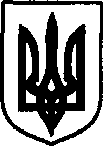 ЛЕТИЧІВСЬКА СЕЛИЩНА РАДА   ХМЕЛЬНИЦЬКОЇ ОБЛАСТІВИКОНАВЧИЙ КОМІТЕТ   Р І Ш Е Н Н Я___________ р.                                            Летичів                                                    №Про надання дозволу на укладання договору дарування житлового будинкуВідповідно ст.ст.29, 41, 67, 71, 242 Цивільного кодексу України, пп. 4 п. “б” ч. 1 ст. 34 Закону України «Про місцеве самоврядування в Україні», розглянувши заяву та документи гр. Вапельника Івана Федоровича, про надання дозволу на укладання договору дарування 1/3 частини житлового будинку, з метою захисту прав та інтересів повнолітніх осіб, які потребують опіки (піклування), виконавчий комітет Летичівської селищної радиВ И Р І Ш И В:1. Надати дозвіл гр. Вапельнику Івану Федоровичу на укладання договору дарування належної йому 1/3 частки у праві спільної часткової власності на житловий будинок з господарськими спорудами, що знаходиться за адресою: вул. Набережна, 31 с. Подільське, Летичівського району, Хмельницької області на ім’я сина Вапельника Юрія Івановича, 30.09.1970р.н. у якому співвласником є та має право користування недієздатний Вапельник Микола Іванович 19.12.1973р.н., якому належить 1/2 частка у праві спільної часткової власності на вищевказаний житловий будинок.2. Скасувати рішення виконавчого комітету Летичівської селищної ради від 25.01.2021 року №1 «Про надання дозволу на укладання договору дарування житлового будинку».3. Контроль за виконанням рішення покласти на заступника селищного голови Ніцевива А.В.Селищний голова                                                                        Ігор ТИСЯЧНИЙ